Lesson 3:In this third lesson your going to look at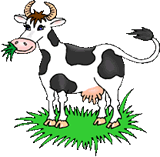 Nutrition/Feeding levelsStudents can·         List various feeds commonly used on NZ farms.·         Explain how feeds are assessed according to the energy that they contain.·         Compare/Rank feeds according to their typical energy value(or relative to leafy pasture)          Explain the effect of the level of nutrition/feed intake on Growth, Development and                 Productivity.Rate of Liveweight gain and carcass development are affected by both feed quantity and feed quality. In order for young animals to achieve high liveweight gain and normal development, animals need access to adequate quantities of high quality feed.
Feed BudgetingFeed budgeting is a tool that allows you to match the feed requirements of the stock with the amount of feed grown or bought. It helps you to have greater control of the grazing management on the farm. As with any budget the feed budget has inputs and outgoings and the totals, including any surplus or deficit, at the bottom must always be equal.            Feed Supply                                       Feed Demand                                                Kg DM                                                            Kg DMPasture on hand   =                             Animal requirements  =Expected growth =Supplements        =Deficit                 =                              Surplus                                                =                        Total                                                                           TotalYou are always going to end up with a surplus or a deficit. You then have to decide the best thing to do.Budgets should be done regularily so that you can plan ahead and make decisions about.                                                                                    When to dry off                                                                                    Obtaining grazing                                                                                    Buying suppliments                                                                                    Selling stock                                                                                    Making suppliments                                                                                    Buying more stock                                                                                    Getting grazersMatching Feed supply to animal demandPasture SupplyAnimal NeedsComparative Feed ValueDefinition of headings used in table%DM;  The Dry Matter content of feed. Dry matter is the weight of the feed less the water content.ME concentration: This is the Metabolisable Energy of the feed. It represents Mega Joules (MJ) of Metabolisable Energy per Kilogram of dry matter of feed.Kg of Feed Dry Matter; This figure provides an estimate of the amount of feed required (kg DM) to provide the same quantity of ME as is contained in one kilogram (DM) of mixed length leafy ryegrass/white clover. It is a comparison of the feed with good pasture.% Crude Protein; This is the % of Crude Protein in 1 Kilogram of feed dry matter. For example green lucerne contains 28% crude protein per kilogram of dry matter. Expressed another way, this figure equates to 280 grams of crude protein per kg of DM.Feed                            %DM              ME                  kgDM              %ProteinPastureSpring, Leafy                15                    11                    1                                  25Summer, leafy              19                    10.5                 1.05                             15Summer, dry                28                    8                      1.38                             10Autumn, leafy              15                    10.8                 1.02                             25Winter                         14                    11.2                 0.98                             26Lucerne                       20                    11                    0.96                             28SilageGrass (wilted)               30                    10                    1.16                             20Lucerne                       20                    10                    1.16                             20Maize                          35                    10.5                 1.06                             8HaysPasture (good)             85                    9                      1.22                             14Pasture (Medi)             85                    8                      1.38                             11Pasture (Poor)             85                    7                      1.57                             8Straw                          85                    7.5                   1.42                             6CropsTurnips                         13                    13                    0.83                             19Rape                            17                    12                    0.92                             16Kale                             15                    12                    0.92                             20Maize                           23                    10                    1.07                             10Swedes                        15                    13                    0.86                             15Tama                           15                    11                    0.96                             23Oats                             20                    12                   1.02                             15ConcentratesMaize meal                  86                    13.9                 0.79                             10Wheat, Barley              86                    13                    0.85                             12Peas                           86                    13                    0.85                             30Meat meal                   94                    10.7                 1.03                             50Animal feed requirementsThe animal feed requirements in the following tables assume that they are being grazed on relatively easy country, in a moderate climate and with water in close proximity. If they are being grazed on harder country e.g. steeper, colder country, which will have less subdivision, feed requirements will increase. If they are on intensive well subdivided properties that involve less walking, etc , feed requirements will decrease.Feed requirements for different classes of stock are easily compared using the stock unitsystem. The stock unit (s.u.) conversion relates the energy requirements of various classes of stock to the requirements of one 55kg breeding ewe producing one lamb per year.One stock unit requires 1kg DM/ day for maintenance.Stock Unit tableFeeding requirements of sheep for optimum production1.      Flushing – The increased feeding of ewes at tupping/mating.  Every 1 kg of liveweight gain of ewes at tupping/mating should result in approximately 3% more lambs weaned. Ideally ewes should be ‘flushed’, with a feeding level of 1.5 times maintenance, three weeks prior to the introduction of the ram, through to one week after the withdrawal of the ram. At this feeding level the ewes should gain approximately 1kg every 10 days.2.      Early to mid pregnancy, (2-3 months before lambing) foetal lamb(s) have little effect on ewe feed requirements. Ewes are typically fed maintenance providing they are at the required liveweight.3.      Late winter/ start of lambing, During the last 6-8 weeks of pregnancy, the growth of the foetal lamb(s) place extra requirements on the ewes feed requirements. If the extra feed requirements are not met, the ewes body reserves are used to provide for the foetus and there is the risk of pregnancy toxemia (sleepy sickness) and hypocalcaemia (milk fever).Twin bearing ewes require 20 to 25% more feedAfter the ewe has lambed feed three times her normal maintenance, e.g. a 55 kg ewe with one lamb will require 3 kg DM per day up to weaning6. Feed requirements for dairy cowslamb growth 5. Daily feed requirements of young growing beef Steers.(kgDM/head/day)For heifers add 5% to the above table          For bulls deduct 5% from the above tableUse the Animal Feed requirements handout (or the Dexcel Farm fact 5-24 or a similar data sheet) to produce a summary of the effects of different feeding levels on liveweight growth (sheep and beef), milk production and ovulation rates in sheep. (Use data from the sheets to ‘back up’ their statements).Emphasise that meat/muscle is protein and that excess energy/food intake is converted by the animal into fat.Dexcel FarmFact  5-24 Feed Requirements of Dairy Calves andselect typical feeds and their feed values that stock in their area may be utilising. Place in a table or similar format.They then needs to be able to explain why different feeds have different feed values.SheepBreeding eweHoggetRam HoggetRamCattleCalfRising 1 yr heiferRising 2 yr heiferBreeding cowRising 1 yr steerRising 2 yr SteerRising 3 yr steerBullDairy cow (Jersey)Dairy cow (Friesian)SU1.00.71.00.82.03.54.56.04.05.05.55.57.58.5Initial Ewe LiveweightKg DM/head/day45kg55kg1.20  to 1.281.35 to1.5Ewe liveweight3 mths before lambing2 mths before lambing45kg55kg65kg0.89-0.90 kg DM/day0.95 –1.051.10 –1.200.90 –0.95kg DM/day1.0 –1.101.15 –1.25Ewe liveweight1 mth before lambing2 wks before lambingStart of lambing45 kg55 kg65 kg1.05 –1.10 kg DM/day1.15 –1.251.30 –1.401.15-1.20 kg DM/day1.25-1.351.40-1.501.30-1.35kg DM / day1.40-1.501.55-1.65Cow Liveweight1.7 kg M.S. (18-25 litres of milk)1.4 kg M.S. (15-20 litres)1.0 kg M.S. (11-15 litres)0.7 kg M.S.   (7-10 litres)370 kg (J)470 kg (F)15 kg DM/day17kg DM/day13151112910Initial LiveweightGrowth/Liveweight Gain (g/ day)Growth/Liveweight Gain (g/ day)Growth/Liveweight Gain (g/ day)Growth/Liveweight Gain (g/ day)Growth/Liveweight Gain (g/ day)Initial Liveweight0 gain100g150g200g300g20kg30kg40kg0.55-0.6kg0.75-0.80kg0.95-1.0kg0.85kg1.2kg1.45kg1.0kg1.35kg1.7kg1.15kg1.55kg1.9kg1.4kg1.9kg2.35kgInitial Liveweight (kg)Nil gain0.25kg/day gain0.500.751.01.251.51001502002503003504004505002.0 kg DM/Day2.53.03.54.04.44.85.35.72.4 kg DM/day3.03.74.34.95.56.06.57.02.8 kg DM/day3.64.45.15.86.57.17.88.43.2 kg DM/day4.25.15.96.77.58.39.19.83.7 kg DM/day4.85.86.77.78.69.510.411.24.1 kg DM/day5.36.57.68.79.710.711.712.64.6 kg DM/day5.97.28.59.710.811.913.014.0